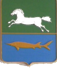 АДМИНИСТРАЦИЯ НАРЫМСКОГО СЕЛЬСКОГО ПОСЕЛЕНИЯПАРАБЕЛЬСКОГО РАЙОНА ТОМСКОЙ ОБЛАСТИПОСТАНОВЛЕНИЕ30.06.2020											№ 40аОб утверждении Методики прогнозирования поступлений по источникам финансирования дефицита бюджета муниципального образования «Нарымское сельское поселение»В соответствии с пунктом 1 статьи 160.2 Бюджетного кодекса Российской Федерации,ПОСТАНОВЛЯЮ:1. Утвердить Методику прогнозирования поступлений по источникам финансирования дефицита бюджета муниципального образования «Нарымское сельское поселение» согласно приложению к настоящему постановлению.2. Настоящее постановление вступает в силу со дня официального обнародования.            3. Опубликовать настоящее решение в информационном бюллетене Администрации и Совета Нарымского сельского поселения и на официальном сайте муниципального образования Нарымское сельское поселение в информационно телекоммуникационной сети «Интернет» по адресу:  www.narimskoe.ru.          4. Контроль за исполнением оставляю за собой.Глава поселения                                                                                          С.В. Абдрашитова						Приложениек постановлениюАдминистрации Нарымскогосельского поселения от 30.06.2020 г. № 40аМетодикапрогнозирования поступлений по источникам финансирования дефицита бюджета муниципального образования «Нарымское сельское поселение» 1. Общие положения1.1. Настоящая Методика прогнозирования поступлений по источникам финансирования дефицита бюджета муниципального образования «Нарымское сельское поселение» (далее - Методика) устанавливает порядок расчета возможного привлечения долговых обязательств с учетом ограничений долговой нагрузки на бюджет муниципального образования «Нарымское сельское поселение» (далее – местного  бюджета), а также поступлений по иным источникам финансирования дефицита местного бюджета в целях оптимального прогнозирования совокупного объема поступлений по источникам финансирования дефицита местного бюджета, главным администратором которых является Администрация Нарымского сельского поселения (далее – Администрация).1.2. Методика направлена на обеспечение сбалансированности местного бюджета и основана на принципах контроля за объемом муниципального долга муниципального образования Нарымское сельское поселение и недопущения необоснованных заимствований.1.3. В основу Методики положены Общие требования к методике прогнозирования поступлений по источникам финансирования дефицита бюджета, утвержденные постановлением Правительства Российской Федерации от 26 мая 2016 года № 469.2 Алгоритм (формула) расчета прогнозного объема по видам поступлений по источникам финансирования дефицита местного бюджета, администрируемых Администрацией2.1. Получение кредитов от кредитных организаций местным бюджетом в валюте Российской Федерации (КБК 555 01 02 00 00 10 00 00 710):а) используется метод прямого счета;б) для расчета прогнозного объема поступлений учитываются:- прогнозируемый объем дефицита и/или объем государственных заимствований, подлежащих погашению (если источником покрытия/погашения являются кредиты от кредитных организаций) на соответствующий финансовый год;- действующие кредитные договоры и планируемые к заключению в соответствующем финансовом году;- конъюнктура рынка внутренних заимствований;в) формула расчета:Пкр = (Д + Зп – О - И) / К1*К2, где:Пкр - поступление кредитов от кредитных организаций по действующим (и планируемым к заключению) договорам в соответствующем финансовом году;Д - прогнозируемый объем дефицита местного на соответствующий финансовый год;Зп - объем государственных заимствований, подлежащих погашению;О – остатки средств местного бюджета на конец отчетного периода;И – иные источники внутреннего финансирования дефицита местного бюджета;К1 - коэффициент, учитывающий покрытие дефицита/погашения заимствований (исполнения государственных гарантий) за счет кредитов от кредитных организаций в соответствующем финансовом году, равен доле кредитов привлеченных в кредитных организациях;К2 – коэффициент учитывающий конъектуру рынка заимствований при этом:К2 = 1, если стоимость привлечения кредитов превышает стоимость размещения облигационных займов на 15 и более процентов;К2 = 0,5, если стоимость привлечения кредитов превышает стоимость размещения облигационных займов менее чем на 15 процентов.Стоимость привлечения кредитов в кредитных организациях и размещение облигационных займов определяется путем расчета средней стоимости заключенных кредитных договоров и итогов размещения облигационных займов с сопоставимым (отличающимся не более чем на 70%) размером расходов местного бюджета.2.2. Получение кредитов от других бюджетов бюджетной системы Российской Федерации местным бюджетом в валюте Российской Федерации (КБК 555 01 03 01 00 10 00 00 710):а) используется метод прямого счетаб) для расчета прогнозного объема поступлений учитываются распределение лимитов бюджетных кредитов из других бюджетов бюджетной системы Российской Федерации местному бюджету в соответствующем финансовом году.в) формула расчета:Бкр = Бкр1+ Бкр2, где:Бкр1 - полученные бюджетные кредиты из других бюджетов бюджетной системы Российской Федерации в соответствующем финансовом году;Бкр2 – планируемые к получению бюджетные кредиты из других бюджетов бюджетной системы Российской Федерации с учетом распределенных лимитов в соответствующем финансовом году.При уточнении местного бюджете предусмотренный объем заимствований по кредитам кредитных организаций уменьшается на сумму бюджетного кредита, распределенного для муниципального образования «Парабелськое сельское поселение» из других бюджетов бюджетной системы Российской Федерации.С целью экономии средств, предусмотренных на обслуживание муниципального долга муниципального образования Парабельского сельского поселения, кредиты кредитных организаций замещаются бюджетными кредитами.2.3. Увеличение прочих остатков денежных средств местного бюджета (КБК 555 01 05 02 01 10 00 00 510).Объем поступлений от возможного увеличения остатков денежных средств местного бюджета определяется исходя из общего объема доходов с учетом предполагаемого привлечения объема бюджетных кредитов и кредитов кредитных организаций, а также с учетом возврата бюджетных кредитов.2.4 Поступления от продажи акций и иных форм участия в капитале, находящихся в муниципальной собственности (КБК 555 01 06 01 00 01 0000 630):а) используется метод прямого счетаб) для расчета прогнозного объема поступлений учитывается:-порядок применения способов приватизации имущества, установленных законодательством Российской Федерации о приватизации.